平成30年7月23日居宅介護支援事業所　各位特別養護老人ホーム　マイホームはるみ住所：東京都中央区晴海1-5-1日頃より大変お世話になり、誠に有難うございます。マイホームはるみでは、ショートステイのベッド増床後からより多くの方にサービスをご利用いていただけるよう努めております。今回はショートステイベッド空き状況を情報提供致しますご利用のお問い合わせなど頂戴できましたら幸いです。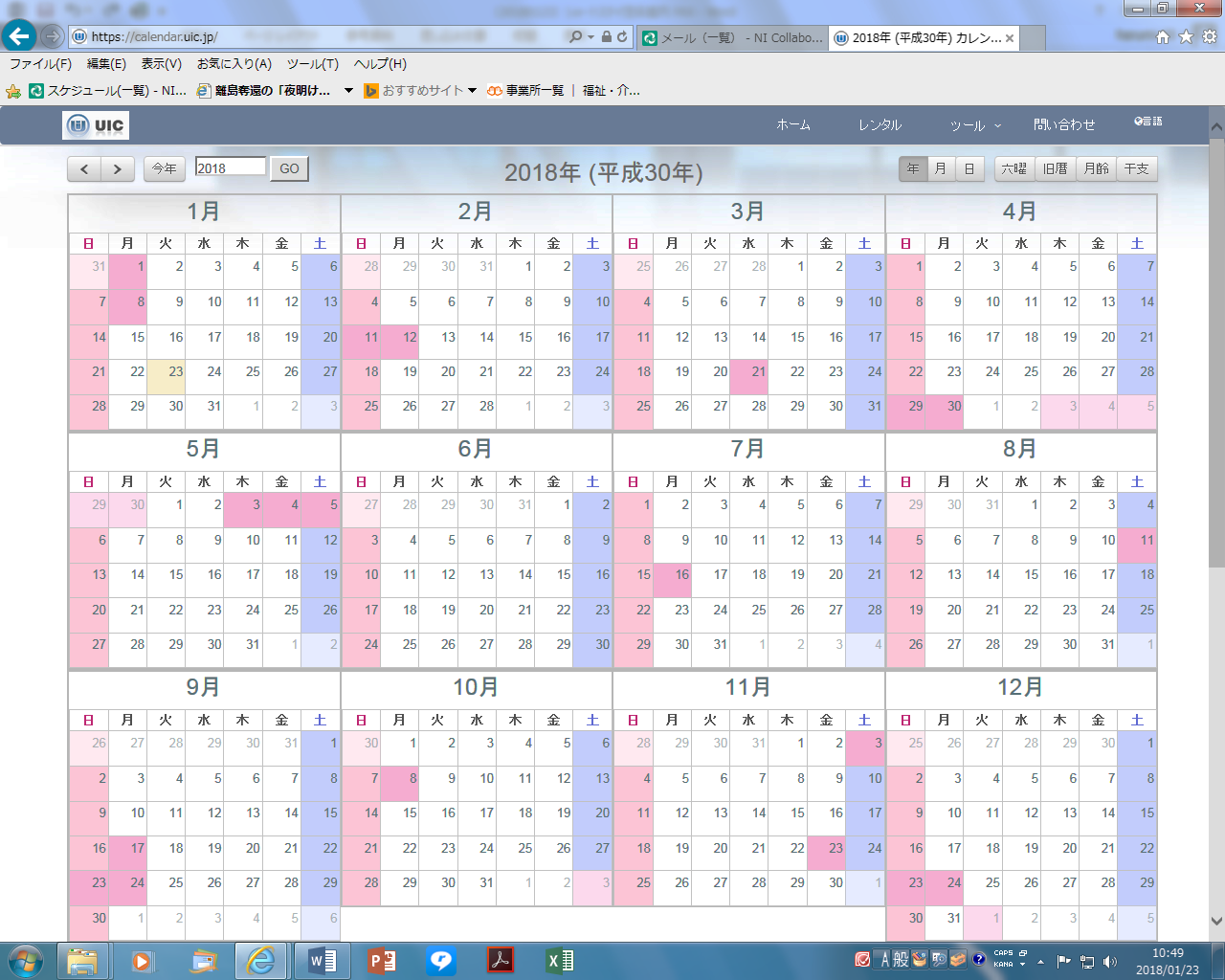 ○：空室　　　　△：要相談　　　　×：満室（女性ご利用が可能な日程があります）※男性もお気軽にご相談ください。ミドルステイも承っております。・上記の期間につきまして、空き室がございます。・ご注文が重複した場合など、ご相談させていただく事がございます。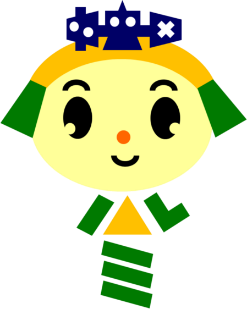 お気軽にお問合せ下さい。短期入所生活介護（ショートステイ）担当：平塚TEL：03-3531-7635／FAX：03-3531-7625